PENGARUH PENAMBAHAN PEWARNA ALAMI DARI KULIT BUAH NAGA MERAH (Hylocereus polyrhizus) DAN TAPIOKA (Manihot utilissima pohl) SEBAGAI PENGISI TERHADAP KARAKTERISTIK SOSIS SAPITUGAS AKHIRDiajukan untuk Memenuhi Syarat Sidang Tugas Akhir Program Studi Teknologi PanganOleh :Fenty Juniarti Effendi12.302.0081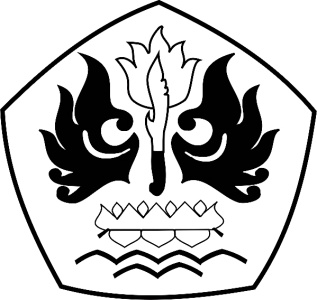 PROGRAM STUDI TEKNOLOGI PANGANFAKULTAS TEKNIKUNIVERSITAS PASUNDANBANDUNG2016PENGARUH PENAMBAHAN PEWARNA ALAMI DARI KULIT BUAH NAGA MERAH (Hylocereus polyrhizus) DAN TAPIOKA (Manihot utilissima pohl) SEBAGAI PENGISI TERHADAP KARAKTERISTIK SOSIS SAPITUGAS AKHIRDiajukkan untuk Memenuhi Syarat Seminar Usulan Penelitian Program Studi Teknologi PanganOleh :Fenty Juniarti Effendi12.302.0081Menyetujui :Pembimbing I				Pembimbing II(Dr. Ir. Hj. Hasnelly, MSIE)	   (Prof. Dr. Ir. H. M. Supli Effendi, M.Sc)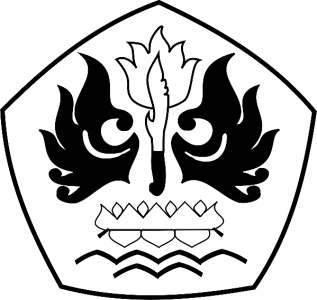 